Milé děti,Na podzim jsme si povídali o ptáčcích, kteří odlétají do teplých krajin i o těch přezimujících.Začíná jaro a ptáci se k nám vracejí, např. z Afriky (můžete se podívat v atlase, kde Afrika leží). Ptáci si staví nová hnízda nebo se vracejí do těch původních. Různí ptáčkové mají různá hnízda – v korunách stromů, na keři, v rákosí u rybníka, … Který pták má hnízdo vysoko na komíně? (čáp)Který pták si staví hnízdo z bláta pod střechou nebo ve chlévě? (vlaštovka)Do hnízd nakladou ptáci vajíčka a z nich se vylíhnou mláďata, oba ptačí rodiče se o ně starají a nosí jim potravu do zobáčku.Jeden pták klade svoje vajíčka do cizích hnízd, který? (kukačka)-----------------------------------------------------------------------------------------------------------------Předškoláci pracují dál podle pokynů. Další úkoly pro předškoláky budou k vyzvednutí v MŠ – v pondělí 15. 3. od 15:30 do 16:00.-----------------------------------------------------------------------------------------------------------------Ptáci, kteří u nás přezimovali, např.: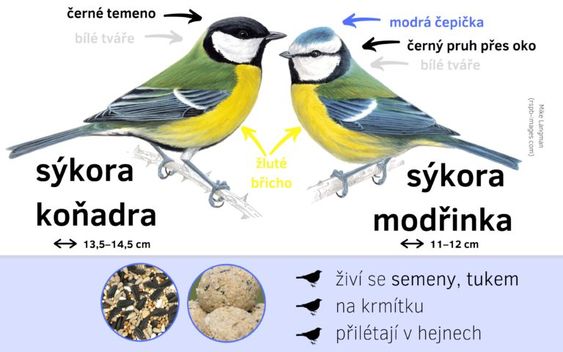 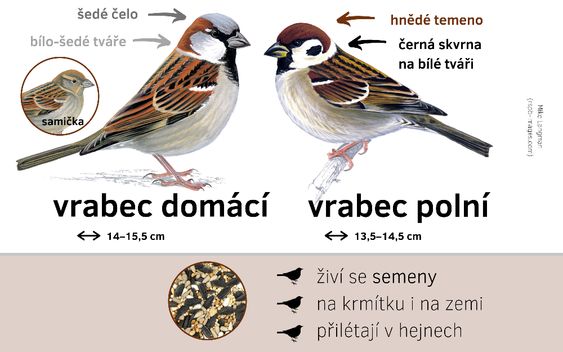 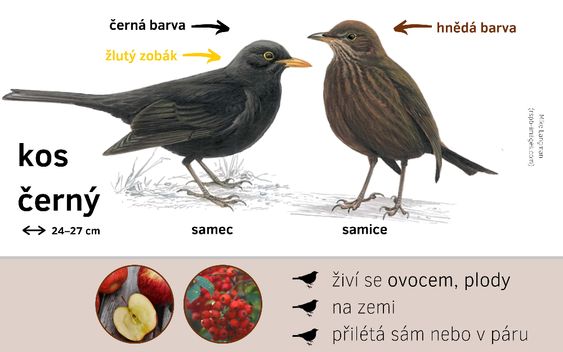 Učíme se básničku KOSPročpak asi černý kospo zahradě chodí bos?Shání pro své botičkyz dlouhých žížal tkaničky.Z teplých krajin se vracejí např. vlaštovky a čápi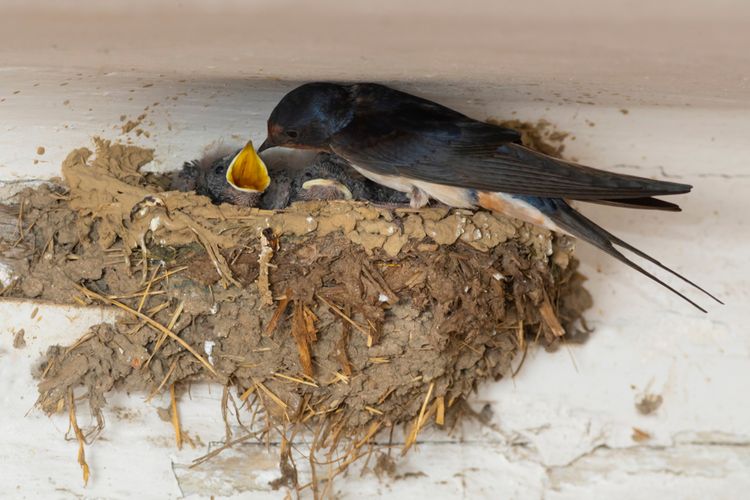 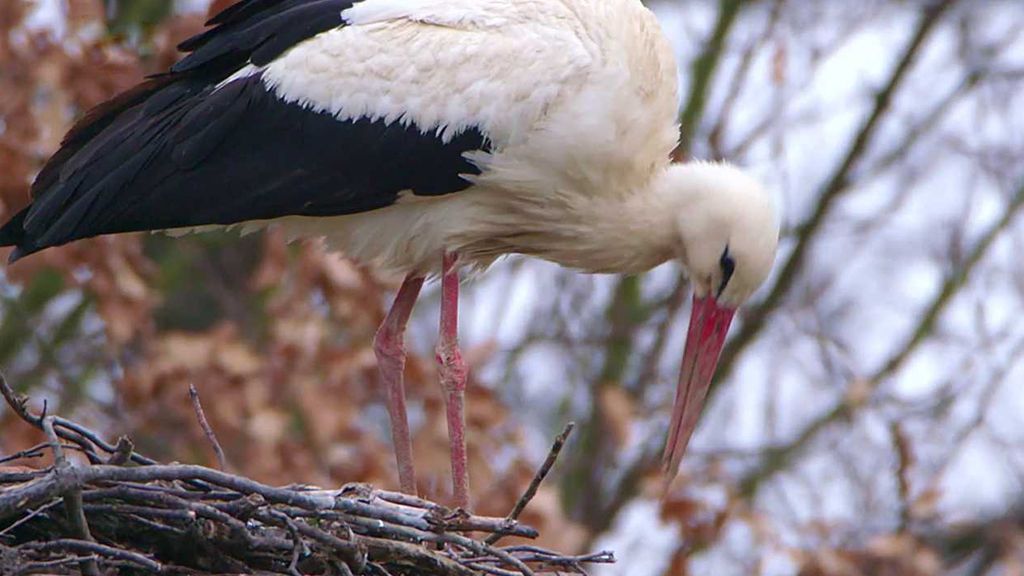 Opakujeme písničku „Na jaře“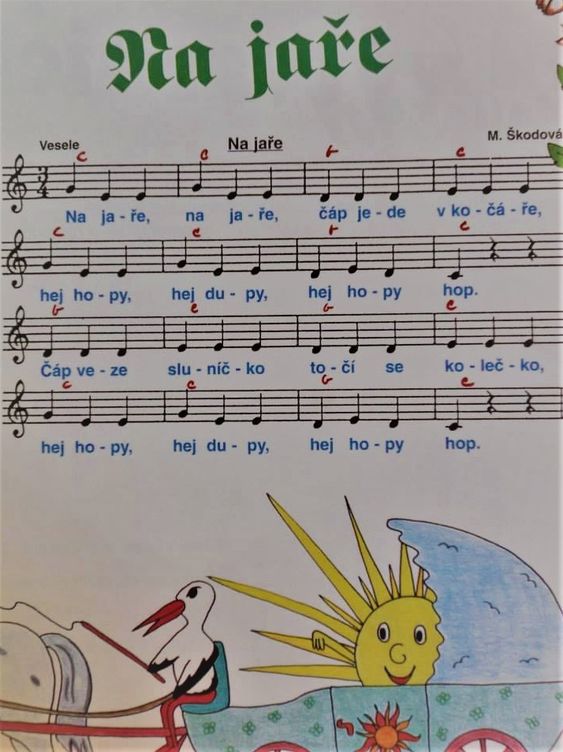 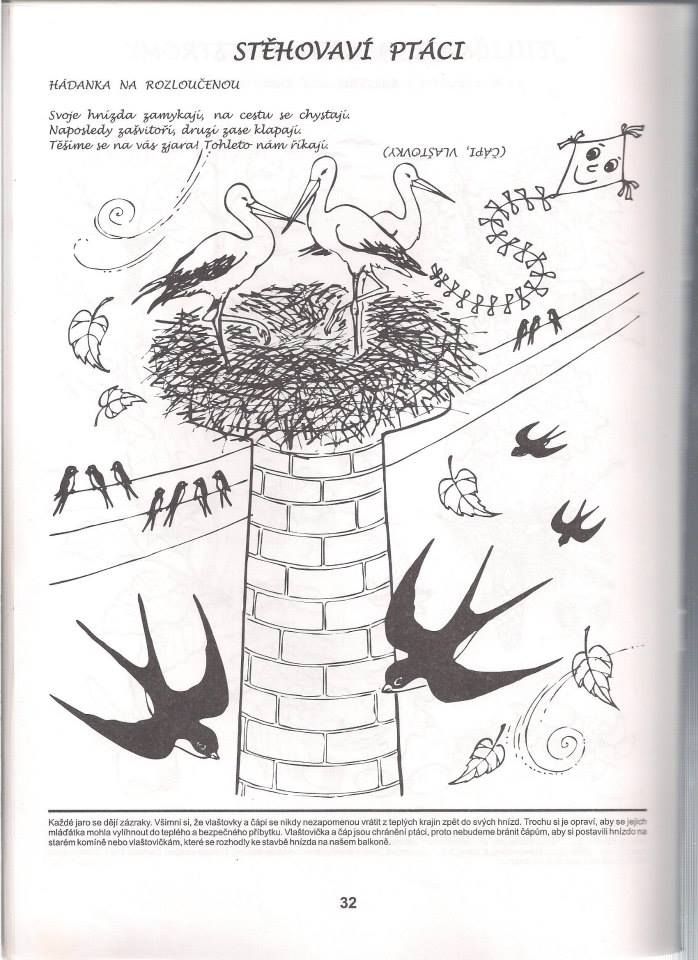 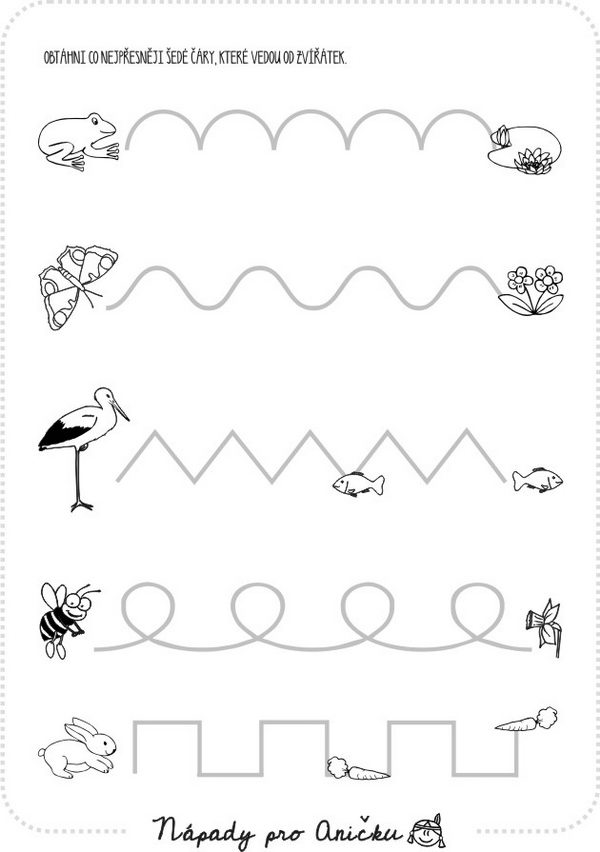 